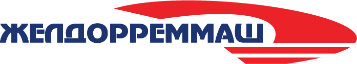 Пресс-релиз 8 апреля 2024г.   В АО "Желдорреммаш" состоялась первая корпоративная спортивная лига          В период с 5 по 6 апреля на базе СОК “Атлант” г.Ярославль прошла первая корпоративная спортивная лига АО “Желдорреммаш”. В ней приняло участие более 220 заводских спортсменов из 9 регионов присутствия компании - Астрахани, Воронежа, Ростова-на-Дону, Оренбурга, Ярославля, Челябинска, Уссурийска, Улан-Удэ и Москвы. Основными задачами масштабного мероприятия стали популяризация здорового образа жизни работников Общества, налаживание деловых связей между площадками, поддержание и укрепление сплоченности и командного духа в коллективах. Соревнования состоялись при содействии заводских профсоюзов.    Спортивная лига ЖДРМ стала главным спортивным событием года для сотен сотрудников компании и членов их семей. Площадкой для первых корпоративных игр был выбран город Ярославль, на территории которого расположено одно из старейших локомотиворемонтных предприятий Общества - Ярославский ЭРЗ. В течение двух дней заводские спортсмены соревновались в силе, ловкости и умении принимать верные стратегические решения в таких командных видах спорта как волейбол, футбол, баскетбол, а также в настольном теннисе. Накал страстей не уступал олимпийским состязаниям.          Спортивную честь филиалов отстаивали представители самых разных заводских профессий: слесари, станочники, электросварщики, электрики, инженеры, технологи и другие. Участники корпоративных соревнований испытали полный спектр эмоций: адреналин, заставляющий бросить вызов своим возможностям, единство команды и бесконечный восторг победителей и энергетика болельщиков. Главной объединяющей мотивацией для всех стала любовь к спорту и здоровому образу жизни.           По результатам набранных очков в общекомандном зачете победителем СпортЛиги ЖДРМ стала команда Улан-Удэнского локомотивовагоноремонтного завода (УУЛВРЗ): заводчане заняли призовые места во всех четырех видах спорта, а в баскетболе взяли золото. Второе место досталось хозяевам игр - представителям Ярославского ЭРЗ, также ребята стали лучшими в волейболе. Бронзовыми призерами были признаны спортсмены Ростовского ЭРЗ. Кроме того, лучший результат по итогу соревнований в футболе показала команда Уссурийского ЛРЗ. А сотрудники Воронежского ТРЗ вышли на лидирующие позиции в настольном теннисе. Заводские коллективы, занявшие первые места в представленных спортивных дисциплинах примут участие в весенней серии игр Спортивной лиги ТМХ, которая пройдет в середине апреля в Москве.Первая спортивная лига АО “Желдорреммаш” - поистине историческое событие для компании. Впервые за 15 лет мы организовали столь массовое и зрелищное спортивное корпоративное мероприятие, объединившее сотни наших работников из 9 регионов страны. Безусловно, это только начало. Убежден, игры станут еще одной доброй традицией ЖДРМ, будут развиваться, дополняясь новыми дисциплинами и участниками. Лига станет не только частью корпоративной культуры, но и способом поддержки и объединения сотрудников крупного локомотиворемонтного холдинга, - отметил в ходе своего выступления на закрытии игр заместитель генерального директора (по управлению персоналом и трансформации) АО “Желдорреммаш” Андрей Красовский.       Справка: АО «Желдорреммаш»  — российская компания, осуществляющая ремонт тягового подвижного состава. Представляет собой сеть локомотиворемонтных заводов, на базе которых проводятся все виды средних и тяжелых ремонтов локомотивов, производство комплектующих, выпуск новых тепловозов.        Основным заказчиком выступает ОАО «РЖД».  АО «Желдорреммаш» ежегодно производит ремонт более 2,5 тысяч секций локомотивов. Осуществляя качественное обслуживание тягового подвижного состава на протяжении всего жизненного цикла, компания гарантирует безопасность пассажиров, сохранность грузов и бесперебойность железнодорожного сообщения. Имеет 9 производственных площадок по всей территории страны.